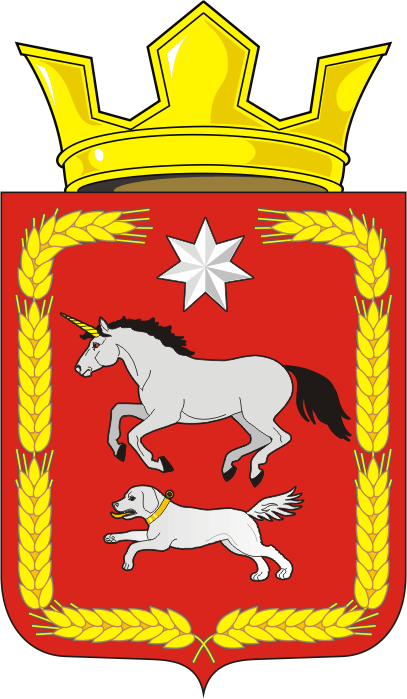 СОВЕТ ДЕПУТАТОВ муниципального образования КАИРОВСКИЙ СЕЛЬСОВЕТ саракташскОГО районА оренбургской областиЧЕТВЕРТЫЙ созывР Е Ш Е Н И Етридцать четвертого внеочередного заседания Совета депутатовмуниципального образования Каировский сельсоветчетвертого созыва13 октября 2023 года                     с.Каировка                                    №138 Об исключении из состава постоянной комиссии по образованию, здравоохранению, социальной политике, делам молодёжи, культуре и спорту, благоустройству Шириной Татьяны ЕвгеньевныВ соответствии с решением Совета депутатов Каировского сельсовета от 29.09.2023 №135 «О досрочном прекращении полномочий депутата Совета депутатов муниципального образования Каировский сельсовет Саракташского района Оренбургской области четвертого созыва по избирательному округу №2 Шириной Т.Е.», Уставом муниципального образования Каировский сельсовет Саракташского района Оренбургской областиСовет депутатов сельсоветаР Е Ш И Л :1. В связи с досрочным прекращением полномочий депутата Совета депутатов муниципального образования Каировский сельсовет Саракташского района Оренбургской области четвертого созыва по избирательному округу №2 исключить Ширину Татьяну Евгеньевну из состава постоянной комиссии по образованию, здравоохранению, социальной политике, делам молодёжи, культуре и спорту, благоустройству, утвержденной решением Совета депутатов Каировского сельсовета от 10.11.2020 №8  «Об утверждении состава постоянных комиссий Совета депутатов муниципального образования Каировский сельсовет Саракташского района Оренбургской области».2. Решение вступает в силу после опубликования и подлежит размещению на официальном сайте администрации муниципального образования Каировский сельсовет Саракташского района Оренбургской области в сети «Интернет»: http://admkairovka.ru.3. Контроль за исполнением настоящего решения возложить на постоянную комиссию Совета депутатов сельсовета по образованию, здравоохранению, социальной политике, делам молодёжи, культуре и спорту, благоустройству (Панишева Л.Н.).Председатель Совета депутатов сельсовета                                 О. А. ПятковаРазослано: Шириной Т.Е., администрации сельсовета, постоянной комиссии, депутатам, прокуратуре района, официальный сайт сельсовета, информационный бюллетень «Каировский сельсовет», в дело.